Комплекс дидактических игр по ФЭМП «Занимательная математика».          Применение дидактических игр повышает эффективность педагогического процесса, кроме того, они способствуют развитию памяти, пространственного воображения, комбинаторных способностей, смекалки, находчивости, сенсорных способностей, логического мышления, сообразительности, наблюдательности у детей, оказывая огромное влияние на умственное развитие ребенка.             Обучая маленьких детей в процессе игры, стремлюсь  к тому, чтобы радость от игр перешла в радость учения.  Учение должно быть радостным!            Поэтому рекомендую воспитателям детских садов использовать дидактические игры в процессе обучения детей математике и развитию в них математических способностей.            Комплекс дидактических игр: «Сосчитай», «Танграм», «Колумбово яйцо», «Листик», «Вьетнамская игра».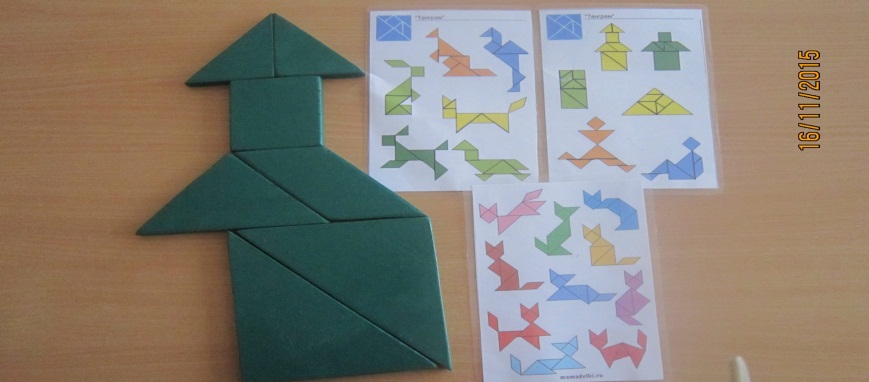 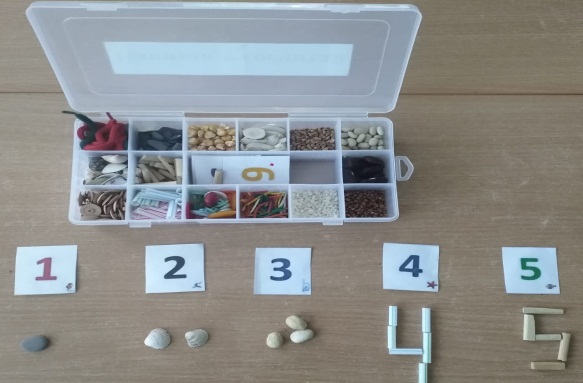 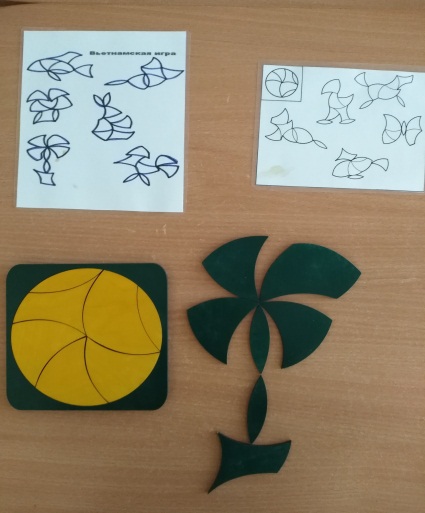 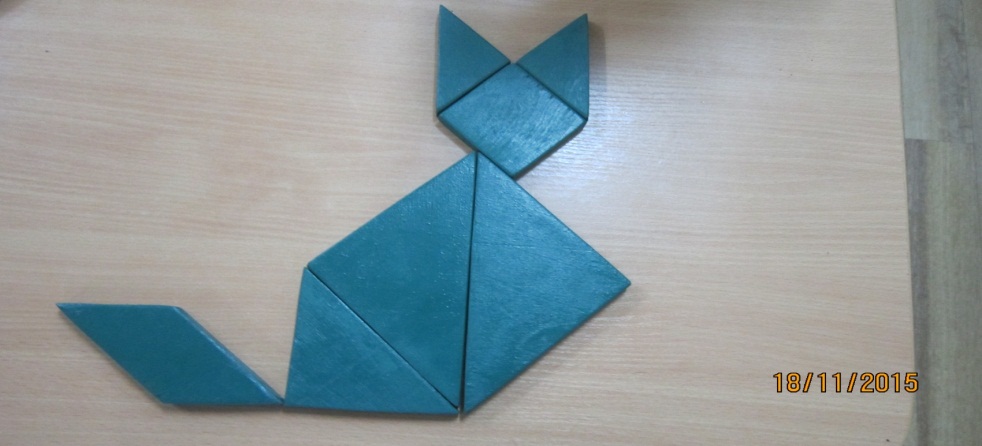 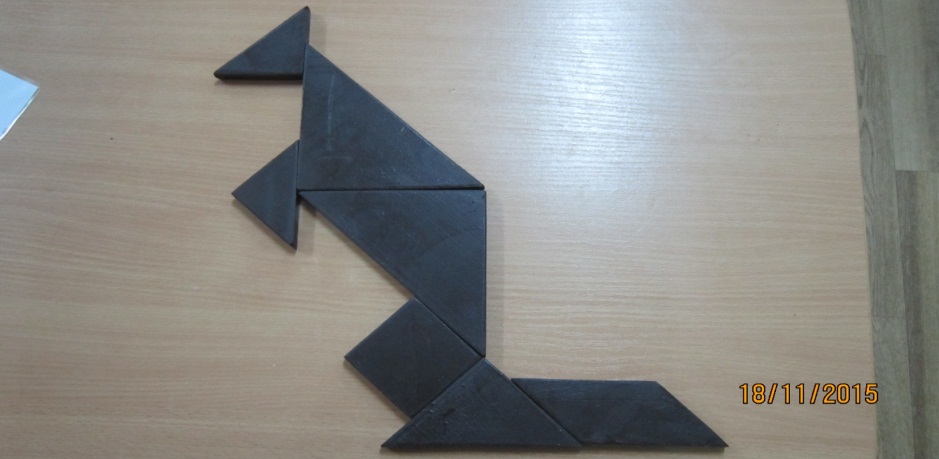 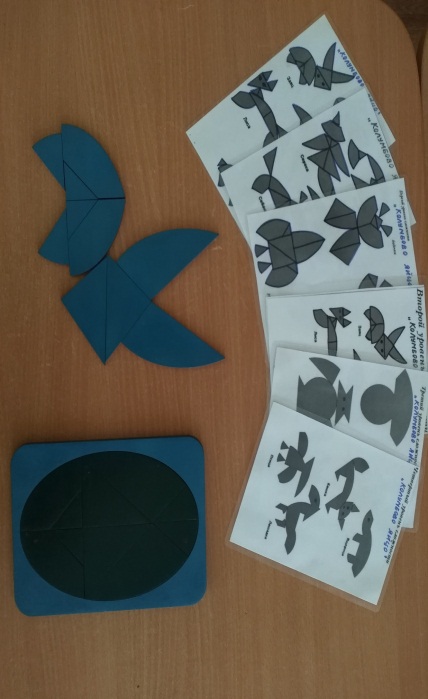 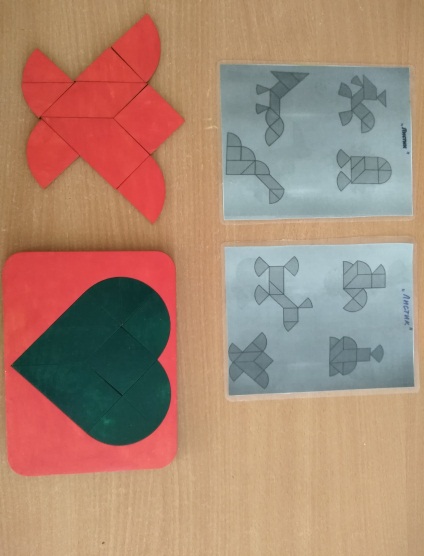 